PENGAWASAN KEPALA DESA DALAM PELAKSANAAN ADMINISTRASIKEPENDUDUKAN PADA KANTOR DESA BANDA KHALIPAH KECAMATAN PERCUT SEI TUANKABUPATEN DELI SERDANG.SKRIPSI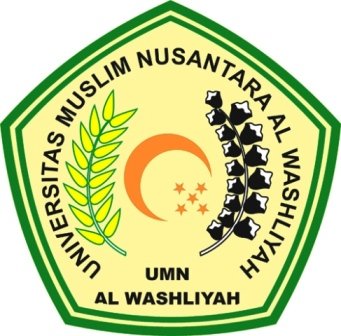 OLEH :RIKY PERMANA153114158FAKULTAS EKONOMI UNIVERSITAS MUSLIM NUSANTARA AL WASLIYAH MEDAN 2019